ЭБС Лань  Электронно-библиотечная система издательства «Лань» — это ресурс, созданный с целью обеспечения вузов необходимой учебной и научной литературой профильных направлений. ЭБС включает в себя как электронные версии книг издательства «Лань», так и коллекции полнотекстовых файлов других издательств и постоянно пополняется новыми изданиями. Принципы работы электронной библиотеки: неограниченное количество пользователей; доступ в любое время и из любого места посредством сети Интернет. Электронные учебники собраны в разделах – математика, физика, теоретическая механика, инженерные науки, лесное хозяйство и лесоинженерное дело, нанотехнологии, информатика, экономика и менеджмент, право, психология и педагогика. Технические возможности ресурса позволяют одновременно посещать электронную библиотеку неограниченному количеству пользователей.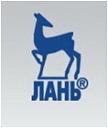    ЭБС предоставляет возможности поиска книги по автору или названию. Поиск по содержимому позволяет производить поиск по текстам книг. Возможно скачивание приложения к книгам (CD- и DVD-диски), а также сохранять или распечатывать фрагменты книг для дальнейшего использования. Любую книгу или ее отдельную страницу можно добавить в избранное, создав для нее заметку.   Для читателей нашей библиотеки академия приобрела право на бесплатный доступ к тематическому пакету электронных учебников «Лесное хозяйство и лесоинженерное дело» в Электронно-библиотечной системе «Лань».     Для этого необходимо: 

  Зарегистрировать свой ЛОГИН и ПАРОЛЬ для доступа в Личный кабинет ЭБС «ЛАНЬ»  в Зале электронных ресурсов библиотеки (ауд. 166).   После успешной Регистрации на сайте вы можете работать с тематическим пакетом «Лесное хозяйство и лесоинженерное дело» ЭБС по своему Логину и Паролю с ЛЮБОГО компьютера не только в ВГЛТУ, но и за её пределами.

  Актуальная информация и подробности о ресурсах электронно-библиотечных систем размещена в разделе сайта НБ ВГЛТА: ЭЛЕКТРОННАЯ БИБЛИОТЕКА.